COURSE 1 CHAPTER 1 PRACTICE TESTFind the value of the expression.Find the value of the power.Evaluate the expression.Write the prime factorization of the number.Find the GCF of the numbers.0Find the LCM of the numbers.1.                  2                     433.                       4.                       5.  Write 17 as a power.6.  7.                8.              9.       10.  An electrician charges $322 for 7 hours of work.  How much does the electrician charge per hour?  PUT ANSWER IN A SENTENCE.11.                      9612.                 11013.                  16, 28	14.                   18, 6015.                      6, 816.                    24, 3217.  The point system below is used to rank teams in a hockey league.  A team’s record is 29 wins, 5 ties, and 22 losses.  How many points does the team have?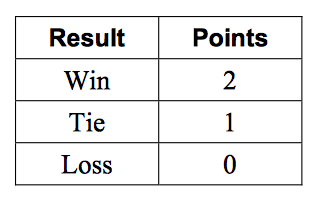 18.  You are creating identical candy bags using 18 chocolate bars and 30 peanut butter cups.  What is the greatest number of bags you can fill using all the candy?   FIND THE GCF.  PUT ANSWER IN A SENTENCE19.  You have violin lessons every fourth day and singing lessons every fifth day.  Today you have both lessons.  In how many days will you have both lessons on the same day again? FIND THE LCM.  PUT ANSWER IN A SENTENCE.